Kulturni dan – ogled filma MALI PRINC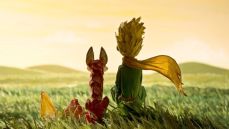 Pozdravljeni! Danes je na vrsti kulturni dan. Ogledali si boste film z naslovom Mali princ. Lik Malega princa je ustvaril francoski pisatelj Antoine de Saint-Exupéry. Na pisanje Malega princa je imelo velik vpliv njegovo resnično življenje, predvsem doživljaj, ko se je na poletu proti Indokini njegovo letalo zrušilo v libijsko puščavo in so ga po nekaj dneh hude žeje srečno našli. Umrl je 31. julija 1944, ko ga je nemško bojno letalo sestrelilo nad Sredozemskim morjem.A film v režiji Marka Osborna ne govori le o malem princu. Osrednja junakinja filma je mala deklica…Vse ostalo boste izvedeli iz filma, zato brž prosite odrasle, da vam ga poiščejo(vstavijo spodnjo povezavo v iskalnik).https://4d.rtvslo.si/arhiv/tuji-filmi/174690057Ko si film pogledate, pripovedujete svojim staršem, kaj vam je bilo najbolj všeč, kje vas je bilo najbolj strah, kateri prizor je bil najbolj žalosten…Naloga – zvezek s kitkom: Prepiši naslov na brezčrtno stran :  MALI PRINCSpodaj nariši svoj najljubši filmski prizor. Ne pozabi risbe pobarvati. Neobvezno, dodatno delo: Izdelaj si svoje letalo! (Navodila najdeš na youtubu, kjer je na voljo še mnogo drugačnih vrst plovil!)https://www.youtube.com/watch?v=nZGcl1VC4PUhttps://www.youtube.com/watch?v=54noZe-0B1c